Absent:     Brenda Glendenning                   have no concerns. Voted in advance to approve should majority agree.ENDS: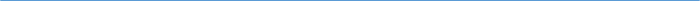 Barton Core Priorities/Strategic Plan Goals Drive Student Success1. Advance student entry, reentry, retention and completion strategies.2. Commit to excellence in teaching and learning.Cultivate Community Engagement3. Expand partnerships across the institution.4. Reinforce public recognition of Barton Community College.5. Foster a climate of inclusivity so students, employees, and communities are welcomed, supported, and valued for their contributions.Emphasize Institutional Effectiveness6. Develop, enhance, and align business processes.7. Manifest an environment that supports the mission of the college.Optimize Employee Experience8. Promote an environment that recognizes and supports employee engagement, innovation, collaboration, and growth.9. Develop, enhance, and align business human resource processes.AGENDA/MINUTESAGENDA/MINUTESTeam NameLearning, Instruction and Curriculum Committee (LICC)Date5/12/2021Time3:30 – 4:30 pmLocationZoom https://zoom.us/j/95145344616FacilitatorFacilitatorBrian HoweBrian HoweBrian HoweBrian HoweRecorderSarah RiegelSarah RiegelSarah RiegelSarah RiegelSarah RiegelSarah RiegelTeam membersTeam membersTeam membersTeam membersTeam membersTeam membersTeam membersTeam membersTeam membersTeam membersTeam membersPresent  XAbsent   OPresent  XAbsent   OTeam 1Team 1Team 2Team 3Team 3AdditionalAdditionalNon-votingxRandy Allen Team LeadRandy Allen Team LeadxLaura Schlessiger Team LeadxMarlo Chavarria Team LeadMarlo Chavarria Team LeadxLori CrowtherLori CrowtherxKathy KottasoBrenda GlendenningBrenda GlendenningxTodd MobrayxJaime AbelJaime AbelxKurt TealKurt TealoLee MilleroKarly LittleKarly LittlexChris VanderlindeoErika Jenkins-MossErika Jenkins-MossxKaren KratzerKaren KratzerxClaudia MatherxJohn MackJohn MackoSara HoffxMary DoyleMary DoylexElaine SimmonsGuestGuestGuestGuestGuestGuestGuestGuestGuestGuestGuestGuestGuestoReGina CasperReGina CasperoMary FoleyoMatt ConnellMatt ConnelloJonathan RundAction ItemsAction ItemsAction ItemsAction ItemsAction ItemsAction ItemsAction ItemsReporterReporterReporterNew/RevisedNew/RevisedEffective SemesterRELI 1305 Old Testament Literature - PentateuchRevived Course: Course Title, Course Description, Outcomes and Competencies changes Team 1 ReviewUpdate Hebrew Bible/Old Testament Update Torah/Pentateuch Update Competency C.2. LICC will approve via email voting RELI 1305 Old Testament Literature - PentateuchRevived Course: Course Title, Course Description, Outcomes and Competencies changes Team 1 ReviewUpdate Hebrew Bible/Old Testament Update Torah/Pentateuch Update Competency C.2. LICC will approve via email voting RELI 1305 Old Testament Literature - PentateuchRevived Course: Course Title, Course Description, Outcomes and Competencies changes Team 1 ReviewUpdate Hebrew Bible/Old Testament Update Torah/Pentateuch Update Competency C.2. LICC will approve via email voting RELI 1305 Old Testament Literature - PentateuchRevived Course: Course Title, Course Description, Outcomes and Competencies changes Team 1 ReviewUpdate Hebrew Bible/Old Testament Update Torah/Pentateuch Update Competency C.2. LICC will approve via email voting RELI 1305 Old Testament Literature - PentateuchRevived Course: Course Title, Course Description, Outcomes and Competencies changes Team 1 ReviewUpdate Hebrew Bible/Old Testament Update Torah/Pentateuch Update Competency C.2. LICC will approve via email voting RELI 1305 Old Testament Literature - PentateuchRevived Course: Course Title, Course Description, Outcomes and Competencies changes Team 1 ReviewUpdate Hebrew Bible/Old Testament Update Torah/Pentateuch Update Competency C.2. LICC will approve via email voting RELI 1305 Old Testament Literature - PentateuchRevived Course: Course Title, Course Description, Outcomes and Competencies changes Team 1 ReviewUpdate Hebrew Bible/Old Testament Update Torah/Pentateuch Update Competency C.2. LICC will approve via email voting Jonathan Rund/BrianJonathan Rund/BrianJonathan Rund/BrianRevisedRevisedFall 2021Academic Integrity LanguageModification suggested by the Academic Integrity CouncilUpdate the second paragraph to match the procedureAdd a comma after unintended in the third paragraphMotion to approve with changes by Todd, second by MarloSarah will send suggested changes to the AI Council Academic Integrity LanguageModification suggested by the Academic Integrity CouncilUpdate the second paragraph to match the procedureAdd a comma after unintended in the third paragraphMotion to approve with changes by Todd, second by MarloSarah will send suggested changes to the AI Council Academic Integrity LanguageModification suggested by the Academic Integrity CouncilUpdate the second paragraph to match the procedureAdd a comma after unintended in the third paragraphMotion to approve with changes by Todd, second by MarloSarah will send suggested changes to the AI Council Academic Integrity LanguageModification suggested by the Academic Integrity CouncilUpdate the second paragraph to match the procedureAdd a comma after unintended in the third paragraphMotion to approve with changes by Todd, second by MarloSarah will send suggested changes to the AI Council Academic Integrity LanguageModification suggested by the Academic Integrity CouncilUpdate the second paragraph to match the procedureAdd a comma after unintended in the third paragraphMotion to approve with changes by Todd, second by MarloSarah will send suggested changes to the AI Council Academic Integrity LanguageModification suggested by the Academic Integrity CouncilUpdate the second paragraph to match the procedureAdd a comma after unintended in the third paragraphMotion to approve with changes by Todd, second by MarloSarah will send suggested changes to the AI Council Academic Integrity LanguageModification suggested by the Academic Integrity CouncilUpdate the second paragraph to match the procedureAdd a comma after unintended in the third paragraphMotion to approve with changes by Todd, second by MarloSarah will send suggested changes to the AI Council BrianBrianBrianRevisedRevisedFall 2021Syllabi Submitted to InactivateSyllabi Submitted to InactivateSyllabi Submitted to InactivateSyllabi Submitted to InactivateSyllabi Submitted to InactivateSyllabi Submitted to InactivateSyllabi Submitted to InactivateReporterReporterReporterInactivateInactivateEffective Semestern/an/an/an/an/an/an/aOther ItemsOther ItemsOther ItemsOther ItemsOther ItemsOther ItemsOther ItemsReporterReporterReporterExecutive Summary – Digital Communications and Content Strategy AA with two certificatesExecutive Summary – Digital Communications and Content Strategy AA with two certificatesExecutive Summary – Digital Communications and Content Strategy AA with two certificatesExecutive Summary – Digital Communications and Content Strategy AA with two certificatesExecutive Summary – Digital Communications and Content Strategy AA with two certificatesExecutive Summary – Digital Communications and Content Strategy AA with two certificatesExecutive Summary – Digital Communications and Content Strategy AA with two certificatesBrianBrianBrian2021-2022 Meeting Dates2021-2022 Meeting Dates2021-2022 Meeting Dates2021-2022 Meeting Dates2021-2022 Meeting Dates2021-2022 Meeting Dates2021-2022 Meeting DatesBrianBrianBrianTeam Member RotationsBrenda, Karly, Jaime and Erika will rotate off in AugustBrian has solicited for new membershipTeam Member RotationsBrenda, Karly, Jaime and Erika will rotate off in AugustBrian has solicited for new membershipTeam Member RotationsBrenda, Karly, Jaime and Erika will rotate off in AugustBrian has solicited for new membershipTeam Member RotationsBrenda, Karly, Jaime and Erika will rotate off in AugustBrian has solicited for new membershipTeam Member RotationsBrenda, Karly, Jaime and Erika will rotate off in AugustBrian has solicited for new membershipTeam Member RotationsBrenda, Karly, Jaime and Erika will rotate off in AugustBrian has solicited for new membershipTeam Member RotationsBrenda, Karly, Jaime and Erika will rotate off in AugustBrian has solicited for new membershipBrianBrianBrianESSENTIAL SKILLS                             REGIONAL WORKFORCE NEEDS   WORK PREPAREDNESS                    BARTON SERVICES AND REGIONAL LOCATIONSACADEMIC ADVANCEMENT             STRATEGIC PLAN“BARTON EXPERIENCE”CONTINGENCY PLANNING